MASTER GARDENER HOME VISIT REPORT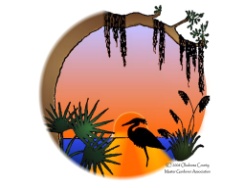   Problem as identified by Client:  Observation:	  Test Procedures (as applicable):  Recommendations:  Publications:  Demographic Information: (MUST BE FILLED OUT)Indicate Numbers in BoxesDate  ClientPhone:Address:Soil Test:Insect Drench:Gender:Male:   Female:Total:American Indian or Alaska NativeAsianBlack or African AmericanHispanic or Latino.Native Hawaiian or Other Pacific IslanderWhiteUnknownMaster Gardeners: